VALENTINOVOValentinovo ili Dan sv. Valentina spomendan je na sv. Valentina koji se obilježava 14. veljače. Taj dan se obilježava i kao Dan zaljubljenih. Vrijedne ruke naših prvašića izrađivale su srca kojima su ukrasili svoju učionicu.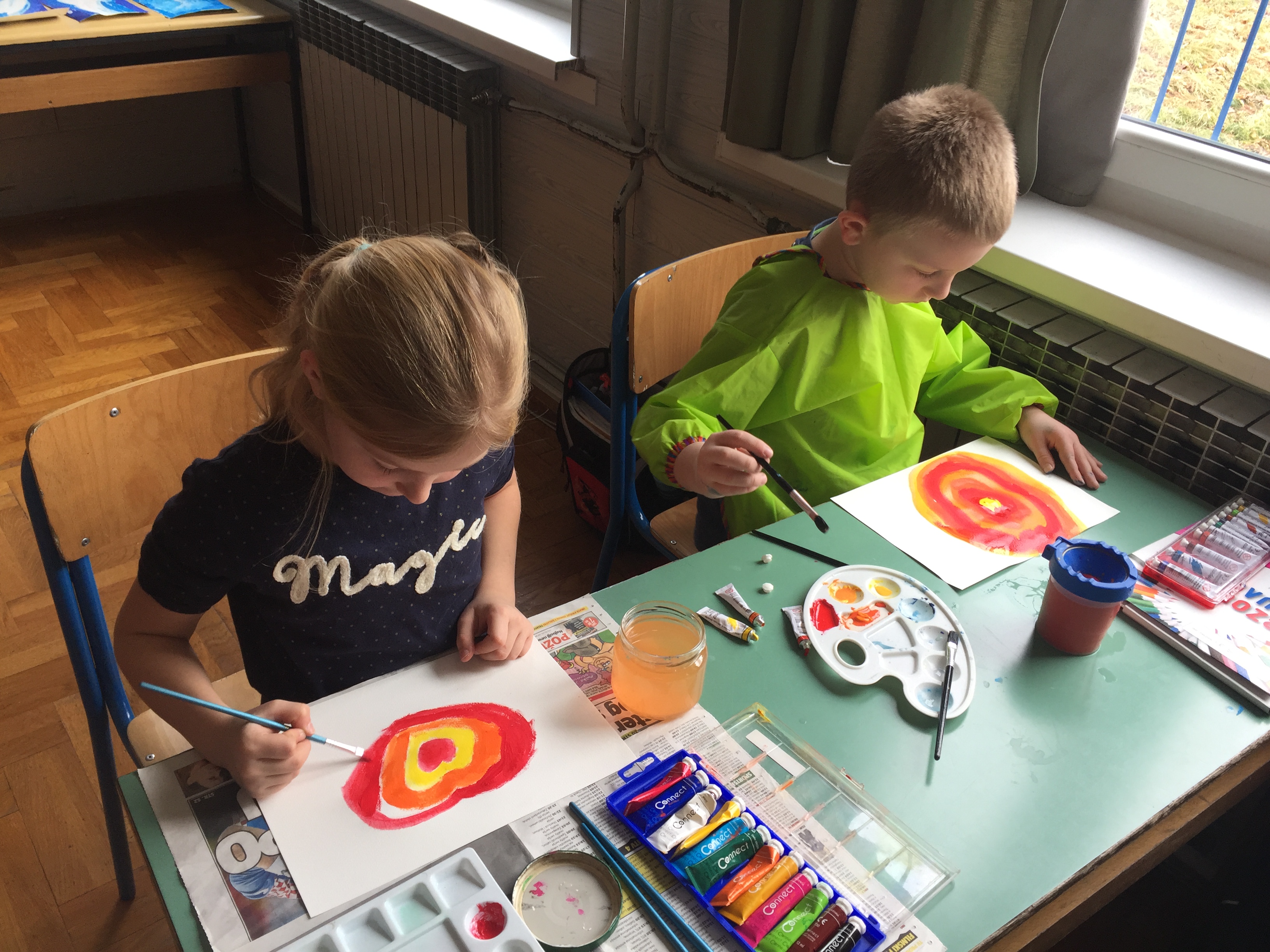 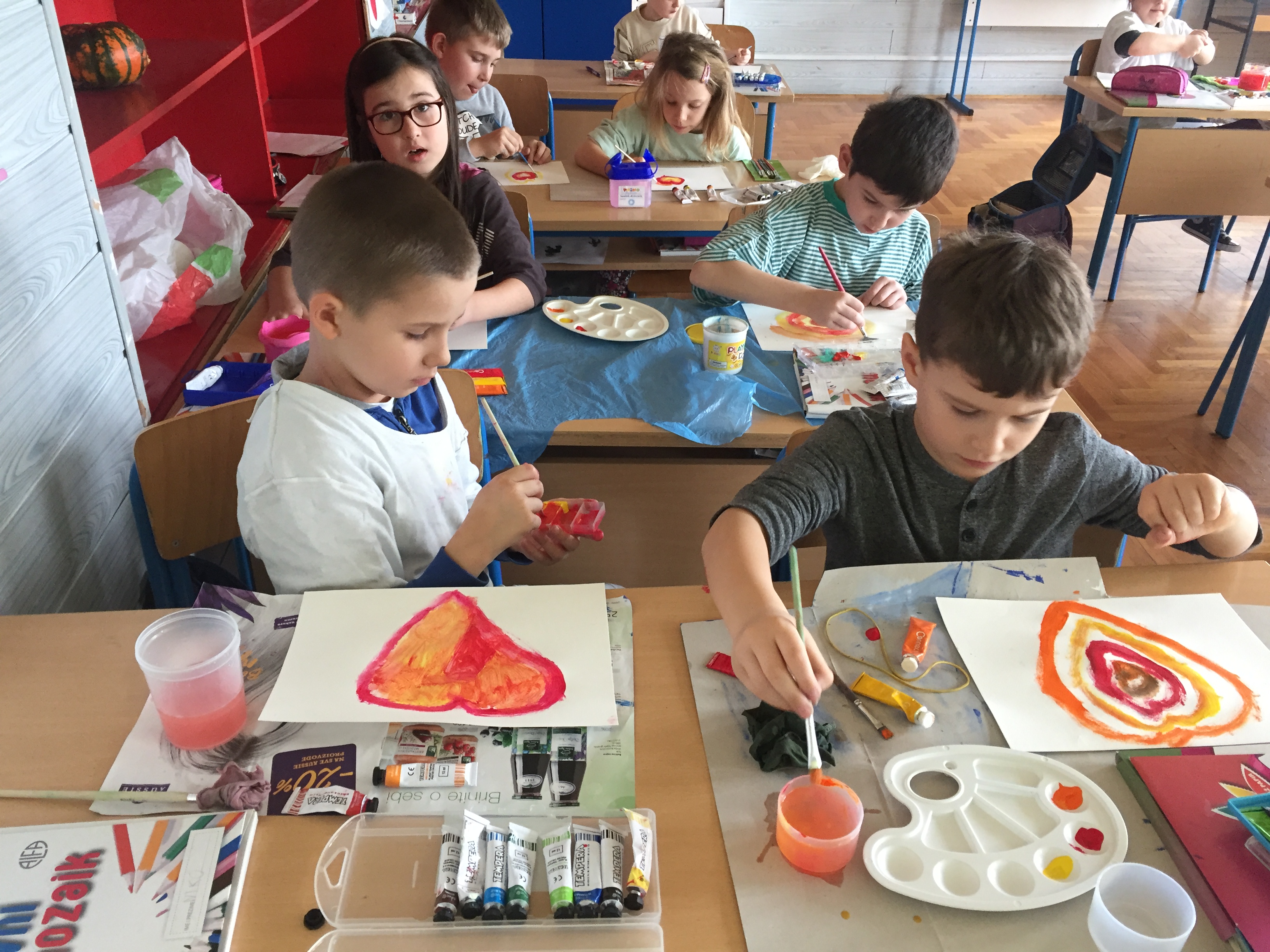 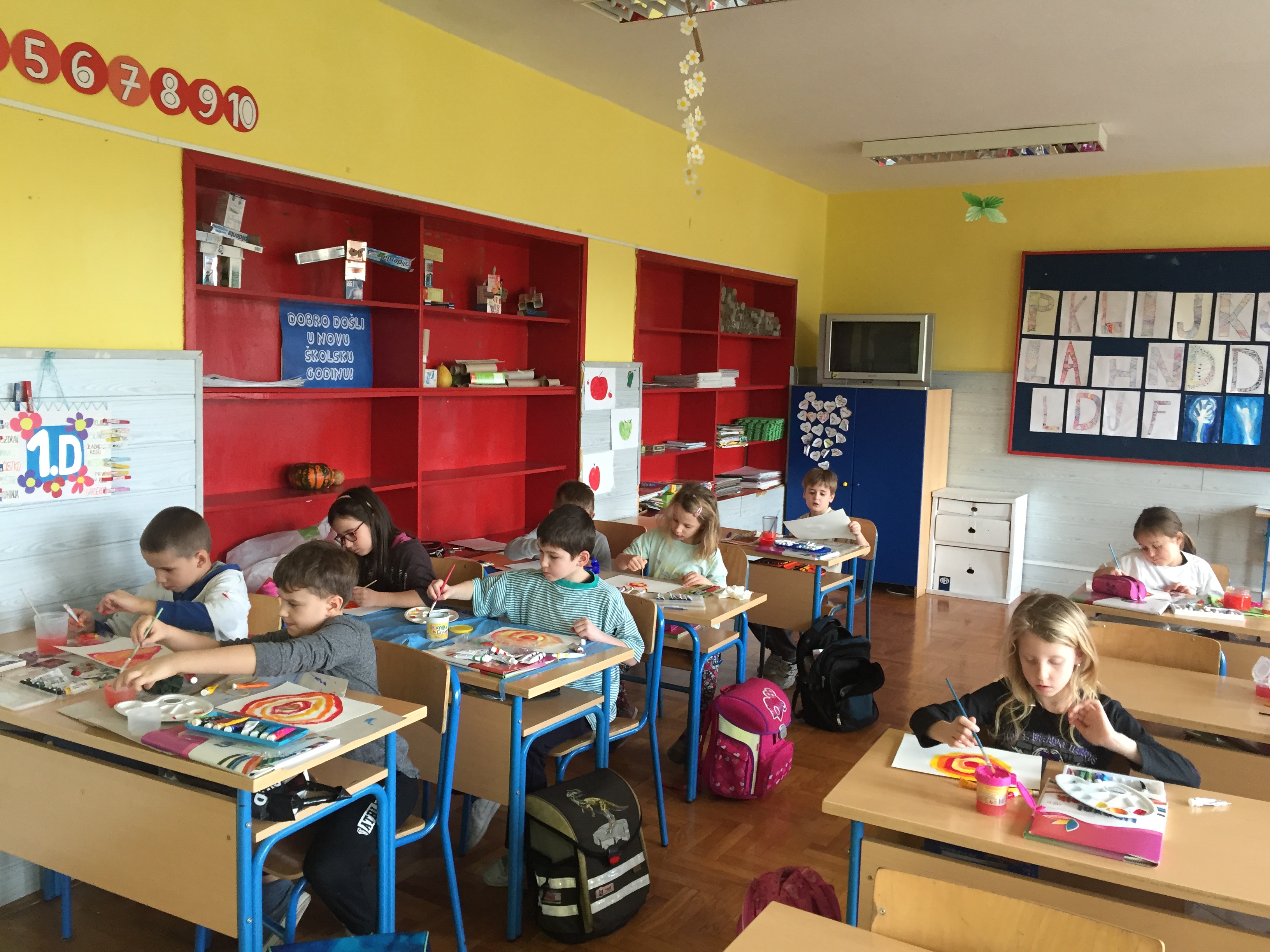 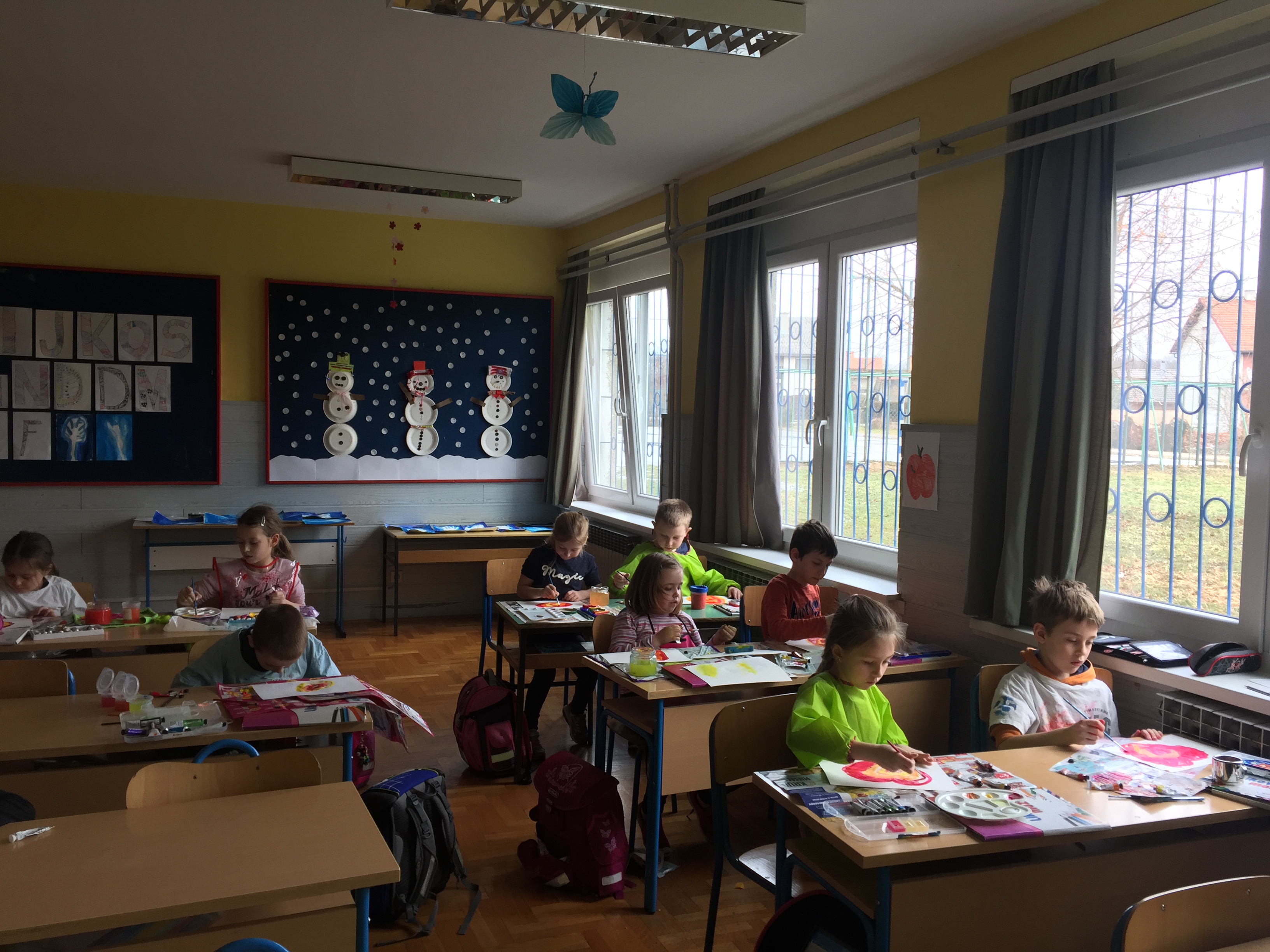 